OBRAZAC  9Opština TivatBroj iz evidencije postupaka javnih nabavki: 1902-404-35Redni broj iz Plana javnih nabavki : 87Mjesto i datum: Tivat, 12.05.2017. godineNa onovu člana 54 stav 1 Zakona o javnim nabavkama  („Službeni list CG“, br. 42/11 i 57/14)                    Opština Tivat objavljuje na Portalu javnih nabavkiTENDERSKU DOKUMENTACIJUZA POSTUPAK JAVNE NABAVKE ŠOPINGOM ZA USLUGUIzrade Glavnog projekta kružne saobraćajnice na ulazu u Tivat SADRŽAJ TENDERSKE DOKUMENTACIJEPOZIV ZA JAVNO NADMETANJE U POSTUPKU JAVNE NABAVKE ŠOPINGOM	3TEHNIČKE KARAKTERISTIKE ILI SPECIFIKACIJE PREDMETA JAVNE NABAVKE, ODNOSNO PREDMJER RADOVA	7IZJAVA NARUČIOCA DA ĆE UREDNO IZMIRIVATI OBAVEZE PREMA IZABRANOM PONUĐAČU	14IZJAVA NARUČIOCA (OVLAŠĆENO LICE, SLUŽBENIK ZA JAVNE NABAVKE I LICA KOJA SU UČESTVOVALA U PLANIRANJU JAVNE NABAVKE) O NEPOSTOJANJU SUKOBA INTERESA 	15METODOLOGIJA NAČINA VREDNOVANJA PONUDA PO KRITERIJUMU I PODKRITERIJUMIMA	16OBRAZAC PONUDE SA OBRASCIMA KOJE PRIPREMA PONUĐAČ	17NASLOVNA STRANA PONUDE	18PODACI O PONUDI I PONUĐAČU	19FINANSIJSKI DIO PONUDE	25IZJAVA O NEPOSTOJANJU SUKOBA INTERESA NA STRANI PONUĐAČA,PODNOSIOCA ZAJEDNIČKE PONUDE, PODIZVOĐAČA /PODUGOVARAČA	26DOKAZI ZA DOKAZIVANJE ISPUNJENOSTI OBAVEZNIH USLOVA ZA UČEŠĆE U POSTUPKU JAVNOG NADMETANJA	27DOKAZI O ISPUNJAVANJU USLOVA STRUČNO TEHNIČKE I KADROVSKE OSPOSOBLJENOSTI………………………………………………………………………………28NACRT UGOVORA O JAVNOJ NABAVCI	30UPUTSTVO PONUDJAČIMA ZA SAČINJAVANJE I PODNOŠENJE PONUDE.........................	33SADRŽAJ PONUDE	39OVLAŠĆENJE ZA ZASTUPANJE I UČESTVOVANJE U POSTUPKU JAVNOG OTVARANJA PONUDA	40UPUTSTVO O PRAVNOM SREDSTVU	41POZIV ZA JAVNO NADMETANJE U POSTUPKU JAVNE NABAVKE ŠOPINGOMI   Podaci o naručiocuII  Vrsta postupka- ŠopingIII  Predmet javne nabavkeVrsta predmeta javne nabavke UslugeOpis predmeta javne nabavkec)  CPV – Jedinstveni rječnik javnih nabavkiIV Način određivanja predmeta i procijenjena vrijednost javne nabavke: Procijenjena vrijednost predmeta nabavke Predmet javne nabavke se nabavlja: kao cjelina, procijenjene vrijednosti sa uračunatim PDV-om 12.000,00 €V Uslovi za učešće u postupku javne nabavkea) Obavezni uslovi U postupku javne nabavke može da učestvuje samo ponuđač koji:1) je upisan u registar kod organa nadležnog za registraciju privrednih subjekata;2) je uredno izvršio sve obaveze po osnovu poreza i doprinosa u skladu sa zakonom, odnosno propisima države u kojoj ima sjedište;3) dokaže da on odnosno njegov zakonski zastupnik nije pravosnažno osuđivan za neko od krivičnih djela organizovanog kriminala sa elementima korupcije, pranja novca i prevare;4) ima dozvolu, licencu, odobrenje ili drugi akt za obavljanje djelatnosti koja je predmet javne nabavke, ukoliko je propisan posebnim zakonom.Dokazivanje ispunjenosti obaveznih uslovaIspunjenost obaveznih uslova dokazuje se dostavljanjem:1) dokaza o registraciji kod organa nadležnog za registraciju privrednih subjekata sa podacima o ovlašćenim licima ponuđača;2) dokaza izdatog od organa nadležnog za poslove poreza da su uredno prijavljene, obračunate i izvršene sve obaveze po osnovu poreza i doprinosa do 90 dana prije dana javnog otvaranja ponuda, u skladu sa propisima Crne Gore, odnosno propisima države u kojoj ponuđač ima sjedište;3) dokaza nadležnog organa izdatog na osnovu kaznene evidencije, koji ne smije biti stariji od šest mjeseci do dana javnog otvaranja ponuda;4) dokaza o posjedovanju važeće dozvole, licence, odobrenja, odnosno drugog akta izdatog od nadležnog organa i to:Privredno društvo,pravno lice,odnosno preduzetnik treba da posjeduje licence za:Izradu geodetskih podloga, elaborata i/ili projekataIzradu geotehničkih podloga,elaborata i /ili projekataIzradu projekata građevinskih konstrukcija za objekte visokogradnjeIzradu građevinskih projekata za objekte saobraćaja,Izradu građevinskih projekata za objekte hidrotehnike i projekata instalacija, uređaja i postrojenja vodovoda i kanalizacijeIzradu projekata elektroinstalacija jake strujeIzradu projekata elektroinstalacija slabe strujeIzradu projekata horizontalne i vertikalne signalizacijeIzradu projekata pejzažne arhitektureIzradu projekata i/ili elaborata zaštite od požara.Ponuđač tj. Privredno društvo pravno lice, odnosno preduzetnik, treba da ima zaposlene inženjere koji posjeduju licence za:Izradu geodetskih podloga, elaborata i/ili projekataIzradu geotehničkih podloga,elaborata i /ili projekataIzradu projekata građevinskih konstrukcija za objekte visokogradnjeIzradu građevinskih projekata za objekte saobraćaja,Izradu građevinskih projekata za objekte hidrotehnike i projekata instalacija, uređaja i postrojenja vodovoda i kanalizacijeIzradu projekata elektroinstalacija jake strujeIzradu projekata elektroinstalacija slabe strujeIzradu projekata horizontalne i vertikalne signalizacijeIzradu projekata pejzažne arhitektureIzradu projekata i/ili elaborata zaštite od požara.b) Fakultativni uslovib1) ekonomsko-finansijska sposobnostIspunjenost uslova ekonomsko-finansijske sposobnosti dokazuje se dostavljanjem:Nije zahtjevano.b2) Stručno-tehnička i kadrovska osposobljenostIspunjenost uslova stručno - tehničke i kadrovske osposobljenosti u postupku javne nabavke usluga dokazuje se dostavljanjem dokaza:x izjave o namjeri i predmetu podugovaranja, sa spiskom podugovarača, odnosno podizvođača sa bližim podacima (naziv, adresa, procentualno učešće ).VI  Rok važenja ponudePeriod važenja ponude je 60 dana od dana javnog otvaranja ponuda.VII Garancija ponudeDa.Ponuđač je dužan dostaviti bezuslovnu i na prvi poziv naplativu garanciju ponude u iznosu od 2 %  procijenjene vrijednosti javne nabavke, kao garanciju ostajanja u obavezi prema ponudi u periodu važenja ponude i 5 dana nakon isteka važenja ponude.VIII  Rok i mjesto izvršenja ugovoraa) Rok izvršenja ugovora je 20 dana od dana zaključivanja ugovora.b) Mjesto izvršenja ugovora je Tivat.IX Jezik ponude:crnogorski jezik i drugi jezik koji je u službenoj upotrebi u Crnoj Gori, u skladu sa Ustavom i zakonom.X  Kriterijum za izbor najpovoljnije ponude:  najniža ponuđena cijena 						broj bodova  100XI Vrijeme i mjesto podnošenja ponuda i javnog otvaranja ponudaPonude se predaju  radnim danima od 8 do 11 sati, zaključno sa danom 26.05.2017. godine do 11:00 sati.Ponude se mogu predati: neposrednom predajom na arhivi naručioca na adresi Trg magnolija,br.1,Tivat, preporučenom pošiljkom sa povratnicom na adresi Trg magnolija,br.1,Tivat.Javno otvaranje ponuda, kome mogu prisustvovati ovlašćeni predstavnici ponuđača sa priloženim punomoćjem potpisanim od strane ovlašćenog lica, održaće se dana 26.05.2017  godine u 12:00 sati, u prostorijama Opštine Tivat ,kancelarija br.15c na adresi Trg magnolija br.1.XII Rok za donošenje odluke o izboru najpovoljnije ponude Odluka o izboru najpovoljnije ponude donijeće se u roku od 60 dana od dana javnog otvaranja ponuda.XIII Drugi podaci i uslovi od značaja za sprovodjenje postupka javne nabavkeRok plaćanja je: 30 dana od dana nastanka dužničko-povjerilačkog odnosa (čl. 3 Zakona  o rokovima izmirenja novčanih obaveza Sl.list br.28/14).Način plaćanja je: virmanski.  Sredstva finansijskog obezbjeđenja ugovora o javnoj nabavciPonuđač čija ponuda bude izabrana kao najpovoljnija je dužan da prilikom zaključivanja ugovora o javnoj nabavci dostavi naručiocu: garanciju za dobro izvršenje ugovora u iznosu od  5 % od vrijednosti ugovora.TEHNIČKE KARAKTERISTIKE ILI SPECIFIKACIJE PREDMETA JAVNE NABAVKE, ODNOSNO PREDMJER RADOVACRNA GORAOpština TivatSekretarijat za uređenje prostora iizgradnju objekataBroj: 0902-351-63/9Tivat, 18.04.2017.god.                                                                                                                                                                                                                                                                                                                                                                                                                                                                                    Na osnovu člana 62a Zakona o uredjenju prostora i izgradnji objekata (»Sl.list CG« br. 51/08, 40/10, 34/11, 40/11, 47/11, 35/13, 39/13 i 33/14) i smjernica  Detaljnog urbanističkog plana „Mrčevac” (»Sl.list CG-opštinski propisi« br. 20/13), na zahtjev Direkcije za investicije opštine Tivat, broj 0706-351-33 od 01.02.2017.godine, Sekretarijat za uređenje prostora i izgradnju objekata izdaje:URBANISTIČKO-TEHNIČKI USLOVIza izradu tehničke dokumentacije za kružni tok koji zahtvata dijelove kat.par.br. 519, 521, 1213/1, 1213/3, 1213/4, 1214, 1215/2, 1215/3, 1215/5, 1215/6, 1238/3, 1238/4 i 1298/1, sve u KO MrčevacUSLOVI U POGLEDU NAMJENE I LOKACIJE Kružni tok je planiran na mjestu ukrštanja puta za naselje Gradiošnica, koji je u planu označen kao S-1, sa magistralom odnosno budućim bulevarom i putem koji je označen kao »SAOBRAĆAJNICA 12« u uzahvatu DSL-a »Dio Sektora 22 i Sektor 23«. Kružni tok je  definisan tačkama:B1     6559477.60   4697144.92            B126   6559483.19   4697123.10B4     6559566.99   4697165.13            B127   6559475.67   4697152.51B27   6559447.31   4697258.84            B136   6559426.52   4697132.522. USLOVI ZA PARCELACIJUPreklapanjem katastarskog i urbanističkog plana evidentno je da predmetni kružni tok zahvata dijelove kat.par.br. 519, 521, 1213/1, 1213/3, 1213/4, 1214, 1215/2, 1215/3, 1215/5, 1215/6, 1238/3, 1238/4 i 1298/1, sve u KO Mrčevac. NAPOMENE: - U prilogu je dat CD u DWG formatu sa kojeg se mogu očitati koordinate prelomnih tačaka kružnog toka i prilaznih saobraćajnica.-Do podnošenja zahtjeva za građevinsku dozvolu investitor je dužan da preparceliše navedene katastarske parcele, prema datim koordinatama, i da riješi imovinsko pravne odnose na cijelom zahvatu kružnog toka. 3. OPŠTI USLOVI SA SAOBRAĆAJ IZ PLANSKOG DOKUMENTASaobraćajna mrežaPlanirana saobraćajna mreža zasnovana je na postavkama Prostorno urbanističkog plana opštine Tivat iz 2010. god.Ovim planom su zadržane osnovne trase prostiranja ulične mreže uz minimalne korekcije kako bi se izbegla nepotrebna rušenja postojećih objekta.S obzirom da je saobraćajna mreža ovog plana zasnovana na važećem PUP-u, primarnu mrežu u okviru DUP-a čine Jadranska magistrala (S-73), po rangu gradska saobraćajnica – gradska avenija, pravac Tivat - Kavač (S-1), po rangu gradska saobraćajnica koja je samo delom u obuhvatu plana, deo alternativne saobraćajnice u odnosu na Jadransku magistralu koja sa severa vodi paralelno u odnosu na magistralu, po rangu sabirna ulica (deo S-2, deo S-3 i S-4). U planu je data i veza saobraćajnice S-4 sa uličnom mrežom datom u Izmjenama i dopunama DUP Tivat – lokacija 11 kako bi se sagledao prodor sabirnice ka Komatu, Češljaru i Župi.Trasa i poprečni profili Jadranske magistrale koja tangira područje DUP-a sa zapada, preuzeta je iz aktuelne projektne dokumentacije uz minimalne korekcije kako bi planirani koridor magistralne saobraćajnice, odnosno buduće gradske avenije, što manje ugrozio postojeće objekte i urbanističke parcele iz postojeće planske dokumentacije u okruženju. Na magistralu se nadovezuje ulična mreža Mrčevca preko postojećih priključaka geometrijski preoblikovanih i priključci saobraćajne mreže preuzete iz DSL Župa Bonići – sektor 23.Okosnicu ulične mreže u Mrčevcima čini prsten u rangu pristupnih ulica, saobraćajnice S-2, S-3 i S-5. Poprečni profili ovih saobraćajnica sadrže kolovoz minimalne širine 5.5m i trotoar jednostrani ili obostrani ukoliko postoji mogućnost za njegovo formiranje.Ostali delovi ulične mreže su stambene i pristupne ulice parcelama i pripadaju sekundarnoj uličnoj mreži.Elementi planirane saobraćajne mreže u okviru kružnog toka:Pri definisanju koridora saobraćajnica došlo je do minimalnog odstupanja od PUP-a za pravac S-6 na delu sa ukrštanjem sa saobraćajnicom S-7 s obzirom na postojeći teren i izgrađenost na pravcu prostiranja saobraćajnice.Takođe, pri planiranju prvenstveno sekundarne ulične mreže, vodilo se računa da se pri trasiranju iste ne ugroze postojeći objekti, bez obzira na nivo legalnosti. Tako su ulice najnižeg ranga, pristupne i stambene, dimenzionisane sa minimalnim zahtevanim elementima a koje omogućuju nesmetano odvijanje svih vidova saobraćaja s obzirom na intenzitet tokova na posmatranim lokacijama.Prvenstveno se vodilo računa da li je ulična mreža novo projektovana ili se vodi po postojećoj, i da li se vodi kroz ne izgrađeno ili izgrađeno područje koje svakako ima svoja ograničenja.Na osnovu toga su primenjeni sledeći kriterijumi pri projektovanju sekundarne mreže:minimalni profil nove ulice u neizgrađenom području je 5.5 + 1.5m (jednostrani trotoar),minimalni profil nove ulice u izgrađenom području 4.0m (kolsko-pešačka ulica).Pri trasiranju saobraćajnica se vodilo računa da se omogući kolski pristup iz saobraćajnice parcelama pod pravim uglom što podrazumeva minimalno rastojanje između ivice kolovoza do regulacije suprotne strane ulice od približno 5.5m. Odstupanja od prethodnog je uslovljeno isključivo čuvanjem postojeće gradnje.Samostalni pristupi i prilazi parcelama su minimalne širine 3.0m, izuzetno 2.5m ukoliko nisu planirani između postojećih međa kao nasleđe postojećeg stanja koje zadovoljava minimalnu širinu prolaza od 2.5m na najužem delu.Osnovni elementi poprečnih profila saobraćajnica dati su u grafičkom prilogu br. 06 (Plan saobraćaja).Poprečni profili su dati u širini koja obuhvata osnovne elemente ulične mreže, kolovoz i trotoar (bankina). S obzirom na konfiguraciju terena, širina regulacije može odstupiti od planirane i ista će biti definisana kroz izradu tehničke dokumentacije, odnosno prilikom izrade projekata saobraćajnica dozvoljena su manja odstupanja od trase iz Plana, a uslovljena su stvarnim stanjem na terenu (nagibi, useci, stabilnost i blizina objekata, planirana ili postojeća infratsruktura itd).Elementi poprečnog profila saobraćajnica unutar regulacione širine nisu obavezujući i mogu se menjati kroz dalju razradu tehničke dokumentacije. Izmena mora da zadovolji uslov da projektovani elementi ne budu ispod minimuma propisanih za bezbedno i nesmetano funkcionisanje svih vidova saobraćaja planiranih u obuhvatu poprečnog profila saobraćajnice.Realizacija sekundarnih saobraćajnica se sprovodi u skladu sa finansijskim mogućnostima Opštine i stvarnim potrebama korisnika prostora za realizaciju istih, a prema postojećem stanju na terenu.Pravila građenja saobraćajnih površinaTrase rekonstruisanih i novoprojektovanih saobraćajnica u situacionom i nivelacionom planu prilagoditi terenu i kotama izvedenih saobraćajnica sa odgovarajućim padovima;Kolovoznu konstrukciju rekonstruisanih i novoprojektovanih saobraćajnica dimenzionisati shodno rangu saobraćajnice, očekivanom opterećenju i strukturi vozila koja će se njome kretati;Nivelaciju novih kolskih i pešačkih površina uskladiti sa okolnim prostorom i sadržajima kao i sa potrebom zadovoljavanja efikasnog odvodnjavanja atmosferskih voda;Odvodnjavanje atmosferskih voda rešavati slobodnim padom površinskih voda u slobodnu površinu putem rigola i propusta;Kolovozne zastore svih planiranih i postojećih - zadržanih saobraćajnica raditi sa asfaltnim materijalima;Površine za mirujući saobraćaj na otvorenim parkiralištima raditi sa zastorom od asfalt-betona ili od prefabrikovanih betonskih ili beton-trava elemenata u zavisnosti od koncepcije parterne obrade;Površinsku obradu trotoara izvesti sa završnom obradom od asfaltnog betona ili popločanjem prefabrikovanim betonskim elementima;Oivičenje kolovoza, pešačkih površina i parkirališta izvesti ugradnjom betonskih prefabrikovanih ivičnjaka.Pješački saobraćajPovršine rezervisane za kretanje pešaka planirane su obostrano uz ulice ranga gradske i sabirne saobraćajnice, min. 2,0 m odnosno 2,25 m a na pristupnim 1,5 m (bar jednostrano) ukoliko prostor to omogućava. Na sekundarnoj uličnoj mreži koja je nadogradnja nasleđenog stanja, kolski i pješački saobraćaj koristi jedinstvenu površinu za kretanje sa apsolutnim prioritetom pješačkog u odnosu na kolski saobraćaj. Pješečke staze su širine 2.0 m.Biciklistički saobraćajBiciklistički saobraćaj je dozvoljen na svim saobraćajnicama i s obzirom na konfiguraciju terena, zahtevima za istim i postojećih sadržaja nema potrebe za formiranje posebnih biciklističkih staza.NAPOMENA: Sastavni dio ovih urbanističko-tehničkih uslova su SAOBRAĆAJNO-TEHNIČKI USLOVI za izradu projektne dokumentacije, broj 03-1778/2 od 06.03.2017.godine, koje je izdalo Ministarstvo saobraćaja i pomorstva – Direkcija za saobraćaj.  4. TEHNIČKI USLOVI ZA KRUŽNI TOKNAPOMENA: Prilikom izrade projekata saobraćajnica dozvoljena su manja odstupanja od trase iz Plana, a uslovljena su stvarnim stanjem na terenu (nagibi, useci, stabilnost i blizina objekata, planirana ili postojeća infratsruktura itd).Realizacija sekundarnih saobraćajnica se sprovodi u skladu sa finansijskim mogućnostima Opštine i stvarnim potrebama korisnika prostora za realizaciju istih, a prema postojećem stanju na terenu.5. USLOVI STABILNOSTI TERENA Prilikom izgradnje novih objekata i dogradnje postojećih u cilju obezbjeđenja stabilnosti terena, investitor je dužan da izvrši odgovarajuće saniranje terena, ako se za to pojavi potreba.Prije izrade tehničke dokumentacije preporuka investitoru je da izradi Projekat geoloških istraživanja tla za predmetnu lokaciju i elaborat o rezultatima izvršenih geoloških istraživanja i na iste pribaviti saglasnost nadležnog ministarstva.Projekat konstrukcije prilagoditi arhitektonskom rješenju uz pridržavanje važećih propisa i pravilnika: Pravilnik o opterećenju zgrada PBAB 87 („Sl. List SFRJ”, br. 11/87) i Pravilnik o tehničkim normativima za izgradnju objekata visokogradnje u seizmičkim područjima (l. List SFRJ”, br. 31/81, 49/82, 21/88 i 52/90). Proračune raditi za IX (deveti) stepen seizmičkog inteziteta po MCS skali.Za potrebe proračuna koristiti podatke Hidrometeorološkog zavoda o klimatskim i hidrološkim karakteristikama u zoni predmetne lokacije.Izbor fundiranja novih objekata prilagoditi zahtjevima sigurnosti, ekonomičnosti i funkcionalnosti objekata. Posebnu pažnju obratiti na propisivanje mjera antikorozivne zaštite konstrukcije, bilo da je riječ o agresivnom djelovanju atmosfere ili podzemne vode.Konstrukciju novih objekata oblikovati na savremen način sa krutim tavanicama, bez miješanja sistema nošenja po spratovima, sa jednostavnim osnovama i sa jasnom seizmičkom koncepcijom.6. USLOVI ZA PROJEKTOVANJE INSTALACIJAShodno članu 62a, stav 7, Zakona o uredjenju prostora i izgradnji objekata ovaj Sekretarijat je, po službenoj dužnosti, zatražio od »CEDIS«-a, »Crnogorskog Telekoma« i »Vodovod i kanalizacija« D.O.O. Tivat tehničke uslove odnosno katastar podzemnih instalacija za predmetnu lokaciju. Sastavni dio ovih urbanističko-tehničkih uslova su:- Tehnički uslovi za izradu tehničke dokumentacije za kružni tok, broj 277 od 16.02.2017.godine, izdati od »Vodovod i kanalizacija« D.O.O. Tivat;- Tehnički uslovi »Crnogorskog elektrodistributivnog sistema« (CEDIS) broj 30-20-05-963/1 od 13.02.2017.godine;- Napomena: S obzirom da »Crnogorski Telekom«, u zakonskom roku od 10 dana od dana prijema dopisa, nije dostavio tražene uslove, smatra se da je saglasan sa uslovima iz planskog dokumenta. Ovaj Sekretarijat će, u proceduri izdavnja građevinske dozvole, po službenoj dužnosti, pribaviti potrebne saglasnosti od »Elektrodistribucije« i »Vodovoda i kanalizacija« D.O.O. Tivat i organa za saobraćaj koji propisuje saobraćajnu i obavještajnu signalizaciju. 7. PROJEKTNA DOKUMENTACIJAInvestitor je obavezan da pripremi i propiše projektni zadatak za izradu tehničke dokumentacije za izgradnju predmetnog/ih objek(a)ta uz obavezno poštovanje urbanističko-tehničkih uslova.Na osnovu ovih urbanističko-tehničkih uslova investitor treba da izradi tehničku dokumentaciju u skladu sa odredbama Zakona o uređenju prostora i izgradnji objekata (»Sl.list CG« br. 51/08, 40/10, 34/11, 40/11, 47/11, 35/13, 39/13 i 33/14) i u skladu sa Pravilnikom o načinu izrade, razmjeri i bližoj sadržini tehničke dokumentacije (»Sl.list CG« br. 23/14). Situaciju terena treba uraditi u mjerilu 1:200 i na njoj treba prikazati objekat i uređenje parcele. Za glavni projekat obavezna je revizija, shodno članu 86 Zakona o uredjenju prostora i izgradnji objekata. Preduzeća ili druga pravna lica koja izrađuju glavni projekat ili ga reviduju moraju imati licencu izdatu od strane Inženjerske komore CG.8. GRAFIČKI PRILOZI - Geodetska podloga sa granicom plana  R 1:1000; - Plan parcelacije R 1:1000; - Plan regulacije i nivelacije  R 1:1000; - Plan saobraćaja R 1:1000; - Plan hidrotehničke infrastrukture  R 1:1000; - Plan elektroenergetske infrastrukture  R 1:1000;             - Plan telekomunikacione infrastrukture  R 1:1000;Napomena: Ovi urbanističko-tehnički uslovi su polazna osnova za izradu tehničke dokumentacije i ne daju nikakvo pravo za izvođenje radova na terenu.      SAVJETNIK ZA URBANIZAM                                         SEKRETARKA         Marko Kostić, dipl.ing.arh.                                 Tamara Furtula,   dipl.pravnik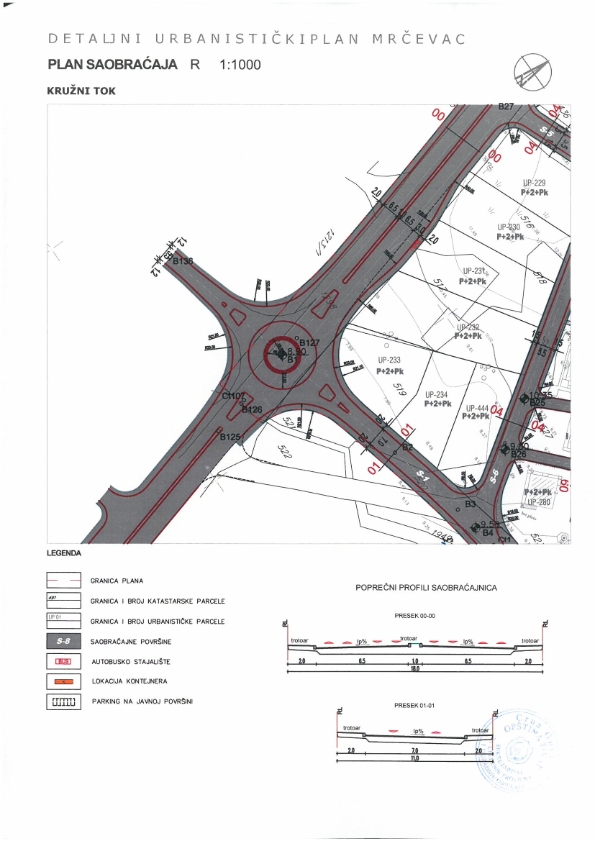 IZJAVA NARUČIOCA DA ĆE UREDNO IZMIRIVATI OBAVEZE PREMA IZABRANOM PONUĐAČUOpština TivatBroj: 1902-404-35Mjesto i datum: Tivat, 12.05.2017. godine	U skladu sa članom 49 stav 1 tačka 3 Zakona o javnim nabavkama („Službeni list CG”, br. 42/11 i 57/14) Prof.dr Snežana Matijević kao ovlašćeno lice Opštine Tivat dajeI z j a v uda će Opština Tivat shodno Planu javnih nabavki broj: 0101-404-39/2 od 22.03.2017.godine, i Ugovora o javnoj nabavci usluga, uredno vršiti plaćanja preuzetih obaveza, po utvrđenoj dinamici.   Ovlašćeno lice naručioca Prof.dr Snežana Matijević                                                               						          s.r. IZJAVA NARUČIOCA (OVLAŠĆENO LICE, SLUŽBENIK ZA JAVNE NABAVKE I LICA KOJA SU UČESTVOVALA U PLANIRANJU JAVNE NABAVKE) O NEPOSTOJANJU SUKOBA INTERESA Opština Tivat Broj: 1902-404-35Mjesto i datum: Tivat, 12.05.2017.godineU skladu sa članom 16 stav 5 Zakona o javnim nabavkama („Službeni list CG”, br.42/11 i 57/14) Izjavljujemda u postupku javne nabavke iz Plana javne nabavke broj 0101-404-39/2 od 22.03.2017. godine za nabavku: Usluga izrade Glavnog projekta kružne saobraćajnice na ulazu u Tivat, nisam u sukobu interesa u smislu člana 16 stav 4  Zakona o javnim nabavkama i da ne postoji ekonomski i drugi lični interes koji može kompromitovati moju objektivnost i nepristrasnost u ovom postupku javne nabavke.Ovlašćeno lice naručioca Prof.dr Snežana Matijevićs.r.Službenik za javne nabavke Slobodan Gredos.r.Lice koje je učestvovalo u planiranju  javne nabavke Slobodan Gredos.r.METODOLOGIJA NAČINA VREDNOVANJA PONUDA PO KRITERIJUMU I PODKRITERIJUMIMA Vrednovanje ponuda po kriterijumu najniže ponuđena cijena vršiće se na sljedeći način:	____________________________________________________________________;Broj bodova za ovaj kriterijum određuje se po formuli:C=(Cmin/Cp)*100Gdje je: C – broj bodova po kriterijumu najniže ponuđena cijena             Cp –  ponuđena cijena (sa PDV)                 Cmin – najniža ponuđena cijena (sa PDV)OBRAZAC PONUDE SA OBRASCIMA KOJE PRIPREMA PONUĐAČNASLOVNA STRANA PONUDE             (naziv ponuđača)	      	  podnosi               (naziv naručioca) 		P O N U D Upo Tenderskoj dokumentaciji broj ____ od _______ godine za nabavku __________________________________________________________ (opis predmeta nabavke) ZA Predmet nabavke u cjelostiPODACI O PONUDI I PONUĐAČU  Ponuda se podnosi kao: Samostalna ponuda Samostalna ponuda sa podizvođačem/podugovaračem  Zajednička ponuda Zajednička ponuda sa  podizvođačem/podugovaračemPodaci o podnosiocu samostalne ponude:Podaci o podugovaraču /podizvođaču u okviru samostalne ponudePodaci o podnosiocu zajedničke ponude Podaci o nosiocu zajedničke ponude:Podaci o članu zajedničke ponude:Podaci o podugovaraču /podizvođaču u okviru zajedničke ponudeFINANSIJSKI DIO PONUDEUslovi ponude:Ovlašćeno lice ponuđača  ___________________________(ime, prezime i funkcija)___________________________(svojeručni potpis)						M.P.IZJAVA O NEPOSTOJANJU SUKOBA INTERESA NA STRANI PONUĐAČA,PODNOSIOCA ZAJEDNIČKE PONUDE, PODIZVOĐAČA /PODUGOVARAČA______________(ponuđač)______________Broj: ________________Mjesto i datum: ______________________Ovlašćeno lice ponuđača/člana zajedničke ponude, podizvođača/podugovarača ______________, ( ime i prezime i radno mjesto ) u skladu sa članom 17 stav 3 Zakona o javnim nabavkama („Službeni list CG”, br. 42/11 i 57/14) dajeIzjavuda nije u sukobu interesa sa licima naručioca navedenim u izjavama o nepostojanju sukoba interesa na strani naručioca, koje su sastavni dio predmetne Tenderske dokumentacije broj ___ od ________ godine za nabavku            (opis predmeta)           , u smislu člana 17 stav 1 Zakona o javnim nabavkama i da ne postoje razlozi za sukob interesa na strani ovog ponuđača, u smislu člana 17 stav 2 istog zakona.Ovlašćeno lice ponuđača  ___________________________(ime, prezime i funkcija)___________________________(svojeručni potpis)						M.P.DOKAZI ZA DOKAZIVANJE ISPUNJENOSTI OBAVEZNIH USLOVA ZA UČEŠĆE U POSTUPKU JAVNOG NADMETANJADostaviti:- dokaz o registraciji izdatog od organa nadležnog za registraciju privrednih subjekata sa podacima o ovlašćenim licima ponuđača;- dokaz izdat od organa nadležnog za poslove poreza (državne i lokalne uprave) da su uredno prijavljene, obračunate i izvršene sve obaveze po osnovu poreza i doprinosa do 90 dana prije dana javnog otvaranja ponuda, u skladu sa propisima Crne Gore, odnosno propisima države u kojoj ponuđač ima sjedište;- dokaz nadležnog organa izdatog na osnovu kaznene evidencije, koji ne smije biti stariji od šest mjeseci do dana javnog otvaranja ponuda, da ponuđač, odnosno njegov zakonski zastupnik nije pravosnažno osuđivan za neko od krivičnih djela organizovanog kriminala sa elementima korupcije, pranja novca i prevare;- dokaza o posjedovanju važeće dozvole, licence, odobrenja, odnosno drugog akta izdatog od nadležnog organa i to:Privredno društvo,pravno lice,odnosno preduzetnik treba da posjeduje licence za:Izradu geodetskih podloga, elaborata i/ili projekataIzradu geotehničkih podloga,elaborata i /ili projekataIzradu projekata građevinskih konstrukcija za objekte visokogradnjeIzradu građevinskih projekata za objekte saobraćaja,Izradu građevinskih projekata za objekte hidrotehnike i projekata instalacija, uređaja i postrojenja vodovoda i kanalizacijeIzradu projekata elektroinstalacija jake strujeIzradu projekata elektroinstalacija slabe strujeIzradu projekata horizontalne i vertikalne signalizacijeIzradu projekata pejzažne arhitektureIzradu projekata i/ili elaborata zaštite od požara.Ponuđač tj. Privredno društvo pravno lice, odnosno preduzetnik, treba da ima zaposlene inženjere koji posjeduju licence za:Izradu geodetskih podloga, elaborata i/ili projekataIzradu geotehničkih podloga,elaborata i /ili projekataIzradu projekata građevinskih konstrukcija za objekte visokogradnjeIzradu građevinskih projekata za objekte saobraćaja,Izradu građevinskih projekata za objekte hidrotehnike i projekata instalacija, uređaja i postrojenja vodovoda i kanalizacijeIzradu projekata elektroinstalacija jake strujeIzradu projekata elektroinstalacija slabe strujeIzradu projekata horizontalne i vertikalne signalizacijeIzradu projekata pejzažne arhitektureIzradu projekata i/ili elaborata zaštite od požara.DOKAZI O ISPUNJAVANJU USLOVA STRUČNO-TEHNIČKE I KADROVSKE OSPOSOBLJENOSTIDostaviti:izjave o namjeri i predmetu podugovaranja sa spiskom podugovarača, odnosno podizvođača sa bližim podacima (naziv, adresa, procentualno učešće ).IZJAVA O NAMJERI I PREDMETU PODUGOVARANJAOvlašćeno lice ponuđača _______________________________, (ime i prezime i radno mjesto)Izjavljujeda ponuđač/član zajedničke ponude _________________ ne / namjerava da za predmetnu javnu nabavku _____________, angažuje podugovarača/e, odnosno podizvođača/e:1.2....Ovlašćeno lice ponuđača  ___________________________(ime, prezime i funkcija)___________________________(svojeručni potpis)						M.P.NACRT UGOVORA O JAVNOJ NABAVCIzaključen između:Opštine Tivat, koju zastupa predsjednica Prof.dr Snežana Matijević, kao Naručilac (u daljem tekstu: Naručilac) i » ...............«  , koga zastupa direktor ................ kao Izvršilac (u daljem tekstu: Izvršilac), 	OSNOV UGOVORA:Tenderska dokumentacija za šoping za Uslugu izrade Glavnog projekta kružne saobraćajnice na ulazu u Tivat ,broj:1902-404-35 od 12.05.2017.Broj i datum odluke o izboru najpovoljnije ponude: _____________________;Ponuda ponuđača    (naziv ponuđača)    broj ______ od _________________________  PREDMET UGOVORAČlan 1Predmet ovog Ugovora je pružanje Usluga izrade Glavnog projekta kružne saobraćajnice na ulazu u Tivat u skladu sa šoping postupkom javne nabavke za izbor najpovoljnije ponude za nabavku usluga br. 1902- 404 - 35 od 12.05.2017. godine .Član 2Izvršilac se obavezuje da će pružiti usluge navedene u članu 1 ovog Ugovora, u svemu prema  Ponudi br......... od .................godine koja čini sastavni dio Ugovora.CIJENA I NAČIN PLAĆANJAČlan 3Ukupna cijena za usluge navedene u članu 1 ovog Ugovora iznosi.......... € (i slovima: ...................................... eura). U ukupnu cijenu uračunat je porez na dodatu vrijednost.Rok plaćanja je: 30 dana od dana nastanka dužničko-povjerilačkog odnosa (čl. 3 Zakona  o rokovima izmirenja novčanih obaveza Sl.list br.28/14).ROKČlan 4Ugovor se zaključuje na odredjeno vrijeme.Izvršilac se obavezuje da će usluge navedene u članu 1 ovog Ugovora, pružiti u roku od 20 dana od dana zaključenja ugovora. OBAVEZE UGOVORNIH STRANAČlan 5Izvršilac se obavezuje:da usluge koje su predmet ovog Ugovora izvodi u skladu sa važećim zakonskim propisima, normativima i standardima za ovu vrstu posla;da usluge pruža kvalifikovanom radnom snagom sa potrebnim iskustvom za ovu vrstu posla; da rukovodi izvršenjem svih usluga;RASKID UGOVORAČlan 6Ugovorne strane su saglasne da do raskida ovog Ugovora može doći ako Izvršilac ne bude izvršavao svoje obaveze u rokovima i na način predvidjen Ugovorom: U slučaju kada Naručilac ustanovi da kvalitet pruženih usluga ili način na koje se pružaju, odstupa od traženog, odnosno ponudjenog kvaliteta iz ponude Izvršioca, U slučaju da izvršilac kasni sa završetkom pružanja usluge ili usluge pruža radnom snagom koja nije predviđena za to u skladu sa dostavljenom ponudom ponuđača. OSOBLJE IZVRŠIOCAČlan 7Ukoliko Naručilac ima osnovan razlog za nezadovoljstvo radom bilo kojeg člana osoblja Izvršioca, u tom slučaju, Izvršilac će na osnovu pismenog zahtjeva Naručioca, u kome se navodi razlog, obezbijediti kao zamjenu lice sa kvalifikacijama i iskustvom koji su prihvatljivi Naručiocu.Izvršilac nema pravo da zahtijeva pokrivanje dodatnih troškova koji proističu ili su u vezi sa premještanjem ili zamjenom osoblja.GARANCIJA ZA DOBRO IZVRŠENJE UGOVORAČlan 8Izvršilac se obavezuje da Naručiocu u trenutku potpisivanja ovog Ugovora preda neopozivu, bezuslovnu i naplativu na prvi poziv Garanciju banke, za dobro izvršenje ugovora na iznos 5 % od ukupne vrijednosti Ugovora, sa rokom važnosti  10 (deset) dana dužim od ugovorenog roka iz člana 4 ovog Ugovora i koju Naručilac može aktivirati u svakom momentu kada nastupi neki od razloga za raskid ovog Ugovora.Garancija treba biti izdata od poslovne banke koja se nalazi u Crnoj Gori ili strane banke preko korespodentne banke koja se nalazi u Crnoj Gori uz saglasnost Naručioca.Naručilac se obavezuje da neposredno nakon  ispunjenja obaveza, na način i pod uslovima iz ovog ugovora,  vrati  Izvršiocu garanciju.Za sve što nije definisano ovim ugovorom primjenjivaće se odredbe Zakona o obligacionim odnosima.  OSTALE ODREDBEČlan 9Izvršilac i njegovo osoblje se obavezuje da u toku važenja ovog Ugovora, kao i  po isteku ovog ugovora, ne iznose bilo kakve službene ili povjerljive informacije u vezi ovog Ugovora, poslova i aktivnosti Naručioca, bez prethodne pisane saglasnosti Naručioca.Član 10Eventualne nesporazume koji mogu da se pojave u vezi ovog Ugovora ugovorne strane će pokušati da  riješe sporazumno. Sve sporove koji nastanu u vezi ovog Ugovora nadležan je Privredni sud u Podgorici.Ugovor koji je zaključen uz kršenje antikorupcijskog pravila (čl.15 ZJN„Službeni list CG”, br. 42/11 i 57/14) je ništavan.Član 11Troškovi ovjere ovog ugovora padaju na teret Izvršioca.Član 12Ovaj ugovor je pravno valjano zaključen i potpisan od dolje navedenih ovlašćenih zakonskih zastupnika strana ugovora i sačinjen je u 7 (sedam) istovjetnih primjeraka, od kojih su po 3 (tri) primjerka za svaku od ugovornih strana, a 1 (jedan) primjerak za Upravu za javne nabavke.             NARUČILAC	                                                          IZVRŠILAC_____________________________		                ______________________________SAGLASAN SA NACRTOM  UGOVORA  Ovlašćeno lice ponuđača _______________________(ime, prezime i funkcija)_______________________(svojeručni potpis)Napomena: Konačni tekst ugovora o javnoj nabavci biće sačinjen u skladu sa članom 107 stav 2 Zakona o javnim nabavkama nabavkama („Službeni list CG”, br. 42/11 i 57/14).UPUTSTVO PONUĐAČIMA ZA SAČINJAVANJE I PODNOŠENJE PONUDENAČIN PRIPREMANJA PONUDE U PISANOJ FORMIPripremanje ponude Ponuđač radi učešća u postupku javne nabavke sačinjava i podnosi ponudu u skladu sa ovom tenderskom dokumentacijom.Ponuđač je dužan da ponudu pripremi kao jedinstvenu cjelinu i da svaku prvu stranicu svakog lista i ukupan broj listova ponude označi rednim brojem i pečatom, žigom ili sličnim znakom ponuđača.Dokumenta koja sačinjava ponuđač, a koja čine sastavni dio ponude moraju biti svojeručno potpisana od strane ovlašćenog lica ponuđača.Ponuda mora biti povezana jednim jemstvenikom i zapečaćena čvrstim pečatnim voskom sa otiskom pečata, žiga ili sličnog znaka ponuđača na pečatnom vosku, tako da se ne mogu naknadno ubacivati, odstranjivati ili zamjenjivati pojedinačni listovi, a da se pri tome ne ošteti list ponude, jemstvenik ili pečatni vosak.Pečaćenje ponude vrši se na način što se preko krajeva jemstvenika kojim je povezana ponuda nakapa čvrsti pečatni vosak, na koji se otisne pečat, žig ili slični znak ponuđača.Ponuđač je dužan da ponudu sačini na obrascima iz tenderske dokumentacije uz mogućnost korišćenja svog memoranduma. Način pripremanja zajedničke ponude Ponudu može da podnese grupa ponuđača (zajednička ponuda), koji su neograničeno solidarno odgovorni za ponudu i obaveze iz ugovora o javnoj nabavci.Ponuđač koji je samostalno podnio ponudu ne može istovremeno da učestvuje u zajedničkoj ponudi ili kao podizvođač, odnosno podugovarač drugog ponuđača. U zajedničkoj ponudi se mora dostaviti ugovor o zajedničkom nastupanju kojim se: određuje vodeći ponuđač - nosilac ponude;  određuje dio predmeta nabavke koji će realizovati svaki od podnosilaca ponude i njihovo procentualno učešće u finansijskom dijelu ponude; prihvata neograničena solidarna odgovornost za ponudu i obaveze iz ugovora o javnoj nabavci i uređuju međusobna prava i obaveze podnosilaca zajedničke ponude (određuje podnosilac zajedničke ponude čije će ovlašćeno lice potpisati finansijski dio ponude, nacrt ugovora o javnoj nabavci i nacrt okvirnog sporazuma i čijim pečatom, žigom ili sličnim znakom će se ovjeriti ovi  dokumenti i označiti svaka prva stranica svakog lista ponude; određuje podnosilac zajedničke ponude koji će obezbijediti garanciju ponude i druga sredstva finansijskog obezbjeđenja; određuje podnosilac zajedničke ponude koji će izdavati i podnositi naručiocu račune/fakture i druga dokumenta za plaćanje i na čiji račun će naručilac vršiti plaćanje i dr.). Ugovorom o zajedničkom nastupanju može se odrediti naziv ovog ponuđača.U zajedničkoj ponudi se moraju navesti imena i stručne kvalifikacije lica koja će biti odgovorna za izvršenje ugovora o javnoj nabavci.Način pripremanja ponude sa podugovaračem /podizvođačemPonuđač može da izvršenje određenih poslova iz ugovora o javnoj nabavci povjeri podugovaraču ili podizvođaču. Učešće svih podugovorača ili podizvođača u izvršenju javne nabavke ne može da bude veće od 30% od ukupne vrijednosti ponude.Ponuđač je dužan da, na zahtjev naručioca, omogući uvid u dokumentaciju podugovarača ili podizvođača, odnosno pruži druge dokaze radi utvrđivanja ispunjenosti uslova za učešće u postupku javne nabavke.Ponuđač u potpunosti odgovara naručiocu za izvršenje ugovorene javne nabavke, bez obzira na broj podugovarača ili podizvođača.Sukob interesa kod pripremanja zajedničke ponude i ponude sa podugovaračem  / podizvođačemU smislu člana 17 stav 1 tačka 6 Zakona o javnim nabavkama sukob interesa na strani ponuđača postoji ako lice u istom postupku javne nabavke učestvuje kao član više zajedničkih ponuda ili kao podugovarač, odnosno podizvođač učestvuje u više ponuda.Način pripremanja ponude kada je u predmjeru radova ili tehničkoj specifikaciji naveden robni znak, patent, tip ili posebno porijeklo robe, usluge ili radova uz naznaku “ili ekvivalentno”Ako je naručilac u predmjeru radova ili tehničkoj specifikaciji za određenu stavku/e naveo robni znak, patent, tip ili proizvođač, uz naznaku “ili ekvivalentno”, ponuđač je dužan da u ponudi tačno navede koji robni znak, patent, tip ili proizvođač nudi. U odnosu na zahtjeve za tehničke karakteristike ili specifikacije utvrđene tenderskom dokumentacijom ponuđači mogu ponuditi ekvivalentna rješenja zahtjevima iz standarda uz podnošenje dokaza o ekvivalentnosti.Oblik i način dostavljanja dokaza o ispunjenosti uslova za učešće u postupku javne nabavkeDokazi o ispunjenosti uslova za učešće u postupku javne nabavke i drugi dokazi traženi tenderskom dokumentacijom, mogu se dostaviti u originalu, ovjerenoj kopiji, neovjerenoj kopiji. Ponuđač čija je ponuda izabrana kao najpovoljnija dužan je da prije zaključivanja ugovora o javnoj nabavci dostavi original ili ovjerenu kopiju dokaza o ispunjavanju uslova za učešće u postupku javne nabavke.Ukoliko ponuđač čija je ponuda izabrana kao najpovoljnija ne dostavi originale ili ovjerene kopije dokaza njegova ponuda će se smatrati neispravnom.U slučaju žalbenog postupka ponuđač čija se vjerodostojnost dokaza osporava dužan je da dostavi original ili ovjerenu kopiju osporenog dokaza, a ako ne dostavi original ili ovjerenu kopiju osporenog dokaza njegova ponuda će se smatrati neispravnom.Ponuđač može dostaviti dokaze o kvalitetu (sertifikate, odnosno licence i druge dokaze o ispunjavanju kvaliteta) izdate od ovlašćenih organa država članica Evropske unije ili drugih država, kao ekvivalentne dokaze u skladu sa zakonom i  zahtjevom naručioca. Ponuđač može dostaviti dokaz o kvalitetu u drugom obliku, ako pruži dokaz o tome da nema mogućnost ili pravo na traženje tog dokaza.Dokazi sačinjeni na jeziku koji nije jezik ponude, dostavljaju se na jeziku na kojem su sačinjeni i u prevodu na jezik ponude od strane ovlašćenog sudskog tumača, osim za djelove ponude za koje je tenderskom dokumentacijom predviđeno da se mogu dostaviti na jeziku koji nije jezik ponude.Dokazivanje uslova od strane podnosilaca zajedničke ponude Svaki podnosilac zajedničke ponude mora u ponudi dokazati da ispunjava obavezne uslove: da je upisan u registar kod organa nadležnog za registraciju privrednih subjekata; da je uredno izvršio sve obaveze po osnovu poreza i doprinosa u skladu sa zakonom, odnosno propisima države u kojoj ima sjedište; da on odnosno njegov zakonski zastupnik nije pravosnažno osuđivan za neko od krivičnih djela organizovanog kriminala sa elementima korupcije, pranja novca i prevare.Obavezni uslov da ima dozvolu, licencu, odobrenje ili drugi akt za obavljanje djelatnosti koja je predmet javne nabavke mora da dokaže da ispunjava podnosilac zajedničke ponude koji je ugovorom o zajedničkom nastupu određen za izvršenje dijela predmeta javne nabavke za koji je Tenderskom dokumentacijom predviđena obaveza dostavljanja licence, odobrenja ili drugog akta.Dokazivanje uslova preko podugovarača/podizvođača i drugog pravnog i fizičkog licaPonuđač može ispunjenost uslova u pogledu posjedovanja dozvole, licence, odobrenja ili drugog akta za obavljanje djelatnosti koja je predmet javne nabavke i u pogledu stručno – tehničke i kadrovske osposobljenosti dokazati preko podugovarača, odnosno podizvođača.Ponuđač može stručno – tehničku i kadrovsku osposobljenost dokazati korišćenjem kapaciteta drugog pravnog i fizičkog lica ukoliko su mu stavljeni na raspolaganje, u skladu sa zakonom.Sredstva finansijskog obezbjeđenja - garancijeNačin dostavljanja garancije ponude Ako garancija ponude sadrži klauzulu da je validna ukoliko je perforirana, označena rednim brojem i pečatom, žigom ili sličnim znakom ponuđača, označava se, dostavlja i povezuje u ponudi jemstvenikom kao i ostali dokumenti ponude. Na ovaj način se označava, dostavlja i povezuje garancija ponude uz koju je kao posebni dokument dostavljena navedena klauzula izdavaoca garancije. Ako garancija ponude ne sadrži klauzulu da je validna ukoliko je perforirana, označena rednim brojem i pečatom, žigom ili sličnim znakom ponuđača ili ako uz garanciju nije dostavljen  posebni dokument koji sadrži takvu klauzulu, garancija ponude se dostavlja u dvolisnoj providnoj plastičnoj foliji na način što se u istu uz list garancije ubaci papir na kojem se ispisuje redni broj kojim se označava prva stranica lista garancije i otiskuje pečat, žig ili slični znak ponuđača i plastična folija zatvara po svakoj strani  tako da se garancija ponude ne može naknadno ubacivati, odstranjivati ili zamjenjivati. Zatvaranje plastične folije može se vršiti i jemstvenikom kojim se povezuje ponuda u cjelinu na način što će se plastična folija perforirati po obodu svake strane sa najmanje po dvije perforacije kroz koje će se provući jemstvenik kojim se povezuje ponuda, tako da se garancija ponude ne može naknadno ubacivati, odstranjivati ili zamjenjivati, a da se ista vidno ne ošteti, kao ni jemstvenik kojim je zatvorena plastična folija i kojim je uvezana ponuda ili pečatni vosak kojim je ponuda zapečaćena. Ako se garancija ponude sastoji iz više listova svaki list garancije se dostavlja na naprijed opisani način.Zajednički uslovi za garanciju ponude i sredstva finansijskog obezbjeđenja ugovora o javnoj nabavciGarancija ponude i sredstva finansijskog obezbjeđenja ugovora o javnoj nabavci mogu biti izdata od banke, društva za osiguranje ili druge organizacije koja je zakonom ili na osnovu zakona ovlašćena za davanje garancija.U garanciji ponude i sredstvu finansijskog obezbjeđenja ugovora o javnoj nabavci mora biti naveden broj i datum tenderske dokumentacije na koji se odnosi ponuda, iznos na koji se garancija daje i da je bezuslovna i plativa na prvi poziv naručioca nakon nastanka razloga na koji se odnosi.Način iskazivanja ponuđene cijenePonuđač dostavlja ponudu sa cijenom/ama izraženom u EUR-ima, sa posebno iskazanim PDV-om, na način predviđen obrascem “Finansijski dio ponude” koji je sastavni dio Tenderske dokumentacije.U ponuđenu cijenu uračunavaju se svi troškovi i popusti na ukupnu ponuđenu cijenu, sa posebno iskazanim PDV-om, u skladu sa zakonom.Ponuđena cijena/e piše se brojkama, a ukupna ponuđena cijena brojkama i slovima. U slučaju nepodudarnosti ukupne cijene iskazane brojkama i slovima mjerodavna je cijena iskazana slovima.Ponuđena cijena/e izražava se za cjelokupni predmet javne nabavke, a ukoliko je predmet javne nabavke određen po partijama za svaku partiju za koju se podnosi ponuda dostavlja se posebno Finansijski dio ponude. Ako je cijena najpovoljnije ponude niža najmanje za 30% u odnosu na prosječno ponuđenu cijenu svih ispravnih ponuda ponuđač je dužan da na zahtjev naručioca dostavi obrazloženje u skladu sa Zakonom o javnim nabavkama (“Sl.list CG” broj 42/11 i 57/14).)Nacrt ugovora o javnoj nabavci i nacrt okvirnog sporazumaPonuđač je dužan da u ponudi dostavi Nacrt ugovora o javnoj nabavci potpisan od strane ovlašćenog lica na mjestu predviđenom za davanje saglasnosti na isti, a ako je predviđeno zaključivanje okvirnog sporazuma i Nacrt okvirnog sporazuma potpisan od strane ovlašćenog lica na mjestu predviđenom za davanje saglasnosti na isti. Blagovremenost ponudePonuda je blagovremeno podnesena ako je uručena naručiocu prije isteka roka predviđenog za podnošenje ponuda koji je predviđen Tenderskom dokumentacijom.Period važenja ponudePeriod važenja ponude ne može da bude kraći od roka definisanog u Pozivu.Istekom važenja ponude naručilac može, u pisanoj formi, da zahtijeva od ponuđača da produži period važenja ponude do određenog datuma. Ukoliko ponuđač odbije zahtjev za produženje važenja ponude smatraće se da je odustao od ponude. Ponuđač koji prihvati zahtjev za produženje važenja ponude ne može da mijenja ponudu.Pojašnjenje tenderske dokumentacijeZainteresovano lice ima pravo da zahtijeva od naručioca pojašnjenje tenderske dokumentacije u roku od 6 dana, od dana objavljivanja, odnosno dostavljanja tenderske dokumentacije. Zahtjev za pojašnjenje tenderske dokumentacije podnosi se u pisanoj formi (poštom, faxom,) na adresu naručioca.Pojašnjenje tenderske dokumentacije predstavlja sastavni dio tenderske dokumentacije.Naručilac je dužan da pojašnjenje tenderske dokumentacije, dostavi podnosiocu zahtjeva i da ga objavi na portalu javnih nabavki u roku od tri dana, od dana prijema zahtjeva.Način dostavljanja ponudePonuda se dostavlja u odgovarajućem zatvorenom omotu (koverat, paket i sl). Na jednom dijelu omota ponude ispisuje se naziv i sjedište naručioca, broj poziva za javno nadmetanje, odnosno poziva za nadmetanje i tekst sa naznakom: “Ne otvaraj prije javnog otvaranja ponuda”, a na drugom dijelu omota ispisuje se naziv, sjedište, ime i adresa ponuđača.U slučaju podnošenja zajedničke ponude, na omotu je potrebno naznačiti da se radi o zajedničkoj ponudi i navesti puni naziv ponuđača i adresu na koju će ponuda biti vraćena u slučaju da je neblagovremena.IZMJENE I DOPUNE PONUDE I ODUSTANAK OD PONUDEPonuđač može da, u roku za dostavljanje ponuda, mijenja ili dopunjava ponudu ili da od ponude odustane na način predviđen za pripremanje i dostavljanje ponude, pri čemu je dužan da jasno naznači koji dio ponude mijenja ili dopunjava.SADRŽAJ PONUDENaslovna strana ponudeSadržaj ponude Popunjeni podaci o ponudi i ponuđačuUgovor o zajedničkom nastupanju u slučaju zajedničke ponudePopunjen obrazac finansijskog dijela ponudeIzjava/e o postojanju ili nepostojanju sukoba interesa kod ponuđača, podnosioca zajedničke ponude, podizvođača ili podugovaračaDokazi za dokazivanje ispunjenosti obaveznih uslova za učešće u postupku javnog nadmetanjaDokazi o ispunjavanju uslova stručno –tehničke i kadrovske osposobljenostiPotpisan Nacrt ugovora o javnoj nabavciSredstva finansijskog obezbjeđenjaOVLAŠĆENJE ZA ZASTUPANJE I UČESTVOVANJE U POSTUPKU JAVNOG OTVARANJA PONUDAOvlašćuje se  (ime i prezime i broj lične karte ili druge identifikacione isprave)  da, u ime
       (naziv ponuđača)     , kao ponuđača, prisustvuje javnom otvaranju ponuda po Tenderskoj dokumentaciji     (naziv naručioca)   broj _____ od ________. godine, za nabavku       (opis predmeta nabavke)    i da zastupa interese ovog ponuđača u postupku javnog otvaranja ponuda. 								Ovlašćeno lice ponuđača _______________________(ime, prezime i funkcija)_______________________(svojeručni potpis)M.P.Napomena: Ovlašćenje se predaje Komisiji za otvaranje i vrednovanje ponuda naručioca neposredno prije početka javnog otvaranja ponuda.UPUTSTVO O PRAVNOM SREDSTVUZainteresovano lice (lice koje je tražilo pojašnjenje tenderske dokumentacije, lice koje u žalbi dokaže ili učini vjerovatnim da je zbog pobijanog akta ili radnje naručioca pretrpjelo ili moglo pretrpjeti štetu kao ponuđač u postupku javne nabavke) može izjaviti žalbu protiv ove tenderske dokumentacije Državnoj komisiji za kontrolu postupaka javnih nabavki od dana objavljivanja tenderske dokumentacije do dana koji je određen za otvaranje ponuda. Žalba se izjavljuje preko naručioca neposredno, putem pošte preporučenom pošiljkom sa dostavnicom, s tim što žalba mora biti uručena naručiocu najkasnije prije isteka roka za podnošenje ponuda.Žalbom se može pobijati sadržina, način objavljivanja (dostavljanja), izmjene, dopune, pojašnjenje i/ili propuštanje davanja pojašnjenja tenderske dokumentacije.Uz žalbu se dostavlja dokaz da je plaćena naknada za vođenje postupka po žalbi u iznosu od 1% od procijenjene vrijednosti javne nabavke, a najviše 8.000,00 eura, na žiro račun Državne komisije za kontrolu postupaka javnih nabavki broj 530-20240-15 kod NLB Montenegro banke A.D.Ukoliko je predmet nabavke podijeljen po partijama, a žalba se odnosi samo na određenu/e partiju/e, naknada se plaća u iznosu 1% od procijenjene vrijednosti javne nabavke te /tih partije/a. Instrukcije za plaćanje naknade za zainteresovana lica iz inostranstva nalaze se na internet stranici Državne komisije za kontrolu postupaka javnih nabavki.Ukoliko se uz žalbu ne dostavi dokaz da je uplaćena naknada za vođenje postupka u propisanom iznosu žalba će biti odbačena kao neuredna.Naručilac:Opština TivatLice/a za davanje informacija:Milena Ćipranić, Marija MarovićAdresa: Trg magnolija br.1Poštanski broj:85320Sjedište:TivatPIB (Matični broj):  02008599Telefon:032 661 365Faks:032 671 387E-mail adresa:nabavke@opstinativat.comInternet stranica (web): www.opstinativat.comUsluga izrade Glavnog projekta kružne saobraćajnice na ulazu u Tivat.71200000-0 Arhitektonske i srodne uslugeR.B.Opis predmeta nabavke, odnosno dijela predmeta nabavkeBitne karakteristike predmeta nabavke u pogledu kvaliteta, performansi i/ili dimenzijaJedinica mjereKoličina 1.Kružni tok KO MrčevacKružni tok je planiran na mjestu ukrštanja puta za naselje Gradiošnica, koji je u planu označen kao S-1, sa magistralom odnosno budućim bulevarom i putem koji je označen kao SAOBRAĆAJNICA 12 u zahvatu DSL-a Dio Sektora 22 i Sektora 23kom      1poprečni profilisaobraćajnicarangkolovoz (m)trotoar (m)napomena0-0S-73gradska magistrala2 x 6.52 x 2.0razdelno ostrvo širine 1.0 m1-1S-1gradske ulice7.02 x 2.0put Tivat - Kavačpoluprečnik unutrašnjeg kruga ivičnjaka R=5.50mpoluprečnik spoljašnjeg kruga ivičnjakaR=6.50mširina ivičnjaka1.00mpoluprečnig ostrvaR=12.00mpovršina saobraćajnice kružnog tokacca 1700m2Ako je ponuđena cijena 0,00 EUR-a prilikom vrednovanja te cijene po kriterijumu ili podkriterijumu najniža ponuđena cijena uzima se da je ponuđena cijena 0,01 EUR.Naziv i sjedište ponuđačaPIBBroj računa i naziv banke ponuđačaAdresaTelefonFaxE-mailLice/a ovlašćeno/a za potpisivanje  finansijskog dijela ponude i dokumenata u ponudi(Ime, prezime i funkcija)Lice/a ovlašćeno/a za potpisivanje  finansijskog dijela ponude i dokumenata u ponudi(Potpis)Ime i prezime osobe za davanje informacijaNaziv podugovarača /podizvođačaPIBOvlašćeno liceAdresaTelefonFaxE-mailProcenat ukupne vrijednosti javne nabavke koji će izvršiti podugovaraču /podizvođačuOpis dijela predmeta javne nabavake koji će izvršiti podugovaraču /podizvođačuIme i prezime osobe za davanje informacijaNaziv podnosioca zajedničke ponudeAdresaOvlašćeno lice za potpisivanje finansijskog dijela ponude, nacrta ugovora o javnoj nabavci i nacrta okvirnog sporazuma(Ime i prezime)Ovlašćeno lice za potpisivanje finansijskog dijela ponude, nacrta ugovora o javnoj nabavci i nacrta okvirnog sporazuma(Potpis)Imena i stručne kvalifikacije lica koja će biti odgovorna za izvršenje ugovoraImena i stručne kvalifikacije lica koja će biti odgovorna za izvršenje ugovoraImena i stručne kvalifikacije lica koja će biti odgovorna za izvršenje ugovoraImena i stručne kvalifikacije lica koja će biti odgovorna za izvršenje ugovora....Naziv nosioca zajedničke ponudePIBBroj računa i naziv banke ponuđačaAdresaOvlašćeno lice za potpisivanje dokumenata koji se odnose na nosioca zajedničke ponude(Ime, prezime i funkcija)Ovlašćeno lice za potpisivanje dokumenata koji se odnose na nosioca zajedničke ponude(Potpis)TelefonFaxE-mailIme i prezime osobe za davanje informacijaNaziv člana zajedničke ponudePIBBroj računa i naziv banke ponuđačaAdresaOvlašćeno lice za potpisivanje dokumenata koja se odnose na člana zajedničke ponude(Ime, prezime i funkcija)Ovlašćeno lice za potpisivanje dokumenata koja se odnose na člana zajedničke ponude(Potpis)TelefonFaxE-mailIme i prezime osobe za davanje informacijaNaziv podugovarača /podizvođačaPIBOvlašćeno liceAdresaTelefonFaxE-mailProcenat ukupne vrijednosti javne nabavke koji će izvršiti podugovaraču /podizvođačuOpis dijela predmeta javne nabavake koji će izvršiti podugovaraču /podizvođačuIme i prezime osobe za davanje informacijar.b.opis predmetabitne karakteristike ponuđenog predmeta nabavkejedinica mjerekoličinajedinična cijena bez pdv-aukupan iznos bez pdv-apdvukupan iznos sapdv-om1Ukupno bez PDV-aUkupno bez PDV-aUkupno bez PDV-aUkupno bez PDV-aUkupno bez PDV-aPDVPDVPDVPDVPDVUkupan iznos sa PDV-om:Ukupan iznos sa PDV-om:Ukupan iznos sa PDV-om:Ukupan iznos sa PDV-om:Ukupan iznos sa PDV-om:brojkamabrojkamabrojkamabrojkamabrojkamaslovimaslovimaslovimaslovimaslovimaRok izvršenja ugovora jeMjesto izvršenja ugovora jeRok plaćanjaNačin plaćanjaPeriod važenja ponude